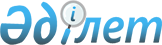 О внесении изменений и дополнений в приказ Министра по инвестициям и развитию Республики Казахстан от 1 июля 2019 года № 468 "Об утверждении Правил ведения единого реестра участников специальных экономических зон"Приказ Министра индустрии и инфраструктурного развития Республики Казахстан от 25 марта 2022 года № 152. Зарегистрирован в Министерстве юстиции Республики Казахстан 30 марта 2022 года № 27298
      ПРИКАЗЫВАЮ:
      1. Внести в приказ Министра по инвестициям и развитию Республики Казахстан от 1 июля 2019 года № 468 "Об утверждении Правил ведения единого реестра участников специальных экономических зон" (зарегистрирован в Реестре государственной регистрации нормативных правовых актов под № 18978) следующие изменения и дополнения:
      в Правилах ведения единого реестра участников специальных экономических зон, утвержденных указанным приказом:
      пункт 2 изложить в следующей редакции:
      "2. Основные понятия, используемые в настоящих Правилах:
      1) специальная экономическая зона – часть территории Республики Казахстан с точно обозначенными границами, на которой действует специальный правовой режим специальной экономической зоны для осуществления приоритетных видов деятельности;
      2) единый реестр участников специальной экономической зоны - реестр участников всех специальных экономических зон, созданных на территории Республики Казахстан;
      3) управляющая компания специальной экономической зоны – юридическое лицо, создаваемое или определяемое в соответствии с Законом Республики Казахстан "О специальных экономических и индустриальных зонах" и Законом Республики Казахстан "Об инновационном кластере "Парк инновационных технологий" для обеспечения функционирования специальной экономической зоны;
      4) участник специальной экономической зоны – юридическое лицо, осуществляющее на территории специальной экономической зоны приоритетные виды деятельности и включенное в единый реестр участников специальных экономических зон;
      5) Единый координационный центр – юридическое лицо, осуществляющее координацию деятельности специальных экономических и индустриальных зон;
      6) договор об осуществлении деятельности – договор, заключаемый между участником или несколькими участниками специальной экономической или индустриальной зоны и управляющей компанией специальной экономической или индустриальной зоны, устанавливающий условия осуществления деятельности на территории специальной экономической или индустриальной зоны и (или) в их правовом режиме, права, обязанности и ответственность сторон.";
      пункт 8 изложить в следующей редакции:
      "8. Актуализация (обновление) сведений в едином реестре участников специальных экономических зон происходит при возникновении одного из нижеприведенных случаев:
      1) изменение наименования специальной экономической зоны;
      2) изменение сведений об участнике, внесенных в единый реестр согласно приложению к настоящим правилам;
      3) прекращение действия договора об осуществлении деятельности.";
      дополнить пунктами 8-1 и 8-2 следующего содержания:
      "8-1. Актуализация (обновление) сведений единого реестра участников специальных экономических зон производится в течений 5 (пяти) рабочих дней со дня поступления соответствующего уведомления от управляющей компаний специальной экономической зоны.
      8-2. При смене управляющей компании специальной экономической зоны, последняя уведомляет об этом уполномоченный орган, осуществляющий государственное регулирование в сфере создания, функционирования и упразднения специальных экономических и индустриальных зон и Единый координационный центр в течений 2 (двух) рабочих дней со дня принятия решения о такой смене.".
      2. Комитету индустриального развития Министерства индустрии и инфраструктурного развития Республики Казахстан в установленном законодательством порядке обеспечить:
      1) государственную регистрацию настоящего приказа в Министерстве юстиции Республики Казахстан;
      2) размещение настоящего приказа на интернет-ресурсе Министерства индустрии и инфраструктурного развития Республики Казахстан.
      3. Контроль за исполнением настоящего приказа возложить на курирующего вице-министра индустрии и инфраструктурного развития Республики Казахстан.
      4. Настоящий приказ вводится в действие по истечении десяти календарных дней после дня его первого официального опубликования.
					© 2012. РГП на ПХВ «Институт законодательства и правовой информации Республики Казахстан» Министерства юстиции Республики Казахстан
				
      Министр индустриии инфраструктурного развитияРеспублики Казахстан 

К. Ускенбаев
